UNIVERSIDAD NACIONAL 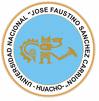 JOSÉ FAUSTINO SÁNCHEZ CARRIÓNFACULTAD DE EDUCACIÓNESCUELA ACADÉMICO PROFESIONAL DE EDUCACIÓN BÁSICA CIENTÍFICO TECNOLÓGICOSILABOINFORMACIÓN GENERALCódigo de la Asignatura	:	703Escuela Académico Profesional	:	Construcciones MetálicasDepartamento Académico	:	Ciencias de la Educación y Tecnología educativaCiclo 	:	VII Créditos	:	2Horas semanales	:	03P/1TPre – Requisito	:	605Semestre académico	:	2018-IProfesor	: 	Lic.  Gregorio Basilio Gervacio QuispeAsignatura 	:	Practica Docente Discontinua IColegiatura 	:	0215741222Correo electrónico	:	Basilio.0202@gmail.comSUMILLALa asignatura de Practica Docente Discontinua I es  de naturaleza teórico/práctico y está estructurada en unidades con clases teóricas al tiempo que realizan prácticas pre profesionales en instituciones educativas  para ejercitar al futuro Docente  en el desarrollo  de la gestión pedagógica  en la institución educativa,  adquiriendo   experiencias para la planificación, ejecución de las actividades pedagógicas, como complemento esencial en la formación del futuro profesional en educación.El contenido de la asignatura aborda temas sobre  la gestión, y planificación pedagógica.COMPETENCIASLa presente asignatura presenta las competencias docentes que propician prácticas de desempeño educativo en:Planificación y gestión del proceso de la enseñanza y el aprendizaje.Selección y presentación de los contenidos del área curricular.Didáctica y Evaluación.Manejo de instrumentos de gestión educativa PEI, PCI, PAT Sentido de pertenencia institucionalCONTENIDO TRANSVERSALInvestigación interdisciplinariaEducación intelectual y desarrollo personalIdentidad socio cultural y conciencia ambientalMEDIOS Y MATERIALES DE ENSEÑANZAEquipos:Equipo multimedia, PCs, USBMateriales:DCN, OPTTextos y separata del curso,RegistrosPlumones, CDsPaleógrafosESTRATEGIAS METODOLÓGICASLa asignatura se desarrollara con el soporte de la siguiente metodología académicaUNIDADESUnid. I – LA GESTIÓN ESCOLARUnid. 2 – LA PLANEACIÓN DE LA ENSEÑANZAUnid. 3 – EL PLAN DE CLASEUnid. 4 – INSTRUMENTOS DE GESTIÓN EDUCATIVASISTEMA DE EVALUACIÓNEl promedio de tarea académica es el resultado de las evaluaciones permanentes tomadas en clase, así como de las prácticas calificadas programadas por la Dirección de la Escuela, asimismo, se considerara la evaluación valorativa: actitudes positivas, participación en clase, reflexiones y otros.El promedio final (PF) se obtendrá de la siguiente ecuación.PF = TA +EP + CP + EF                      4LeyendaTA= Promedio de tarea académica EP= Examen parcial CP= Carpeta pedagógicaEF= Examen finalPF= Promedio finalLa evaluación es de cero a veinte, siendo ONCE la mínima nota aprobatoria.CRITERIOS E INDICADORES DE EVALUACIÓN.BIBLIOGRAFÍA GENERALDIAZ, Frida y BARRIGA, Arceo: Estrategias Docentes para un Aprendizaje Significativo, McGraw Hill, México, 2002Guía de evaluación del aprendizaje, Ministerio de Educación,  Lima – Perú ,2007PABLO ONCOY Roldan: Nuevo enfoque de la pedagogía, CEPED, PerúNuevo Diseño Curricular Nacional. Ministerio de Educación. Lima – Perú 2009Educación Para El Trabajo - Orientaciones para el trabajo pedagógico. Ministerio de Educación. Lima Perú 2006Normativa para el desarrollo del año Escolar 2018.. RM N° 657-2017-MINEDUGuía de gestión escolar. Ministerio de Educación. Lima Perú. Directiva para el desarrollo escolar año 2018Ley N°28044, Ley  General de Educación____________________________Lic. Gervacio Quispe, G. BasilioPROCEDIMIENTOSACTIVIDADES DE APRENDIZAJEDIÁLOGO EN CLASEEl profesor promoverá y motivara en el grupo, el dialogo para completar el estudio y el intercambio de Información sobre los temas tratados. Las clases serán interactivas.CARPETA PEDAGÓGICAEl alumno realizara un trabajo sistematizado sobre las observaciones de gestión pedagógica que se van realizando. Requiere la consulta de varios documentos y la observación del fenómeno relacionado en la comunidad educativa.CASUÍSTICAEl caso es un relato completo y detallado de una situación ocurrida y simulada que plantea problemas que deben ser identificados para su análisis y solución por los participantes.El objetivo principal de los casos es el desarrollo de la capacidad analítica y resolutiva de los participantes con la finalidad de adoptar decisiones rápidas y adecuadasCAPACIDADESCONTENIDOSSEMANASSESIONESAnaliza la normativa para el desarrollo del año escolar 2018.RESOLUCIÓN MINISTERIAL N° 657-2017-MINEDU1-22Analiza diferentes Items referente a la hoja de supervisión educativa de la Institución Educativa.La Supervisión educativa3-42BIBLIOGRAFÍALas APAFAS ya tienen una ley . Ministerio de Educación. Lima Perú 2006Guía de gestión escolar. Ministerio de Educación. Lima Perú. Ley N°28044, Ley  General de Educación BIBLIOGRAFÍALas APAFAS ya tienen una ley . Ministerio de Educación. Lima Perú 2006Guía de gestión escolar. Ministerio de Educación. Lima Perú. Ley N°28044, Ley  General de Educación BIBLIOGRAFÍALas APAFAS ya tienen una ley . Ministerio de Educación. Lima Perú 2006Guía de gestión escolar. Ministerio de Educación. Lima Perú. Ley N°28044, Ley  General de Educación BIBLIOGRAFÍALas APAFAS ya tienen una ley . Ministerio de Educación. Lima Perú 2006Guía de gestión escolar. Ministerio de Educación. Lima Perú. Ley N°28044, Ley  General de Educación CAPACIDADESCONTENIDOSSEMANASSESIONESInterpreta los fundamentos del diseño curricular nacional.El Diseño Curricular Nacional (DCN)51Conoce  la estructura del área curricular de educación para el trabajoOrganización del área de educación para el trabajo6-71Construye el cartel e identifica los módulos de la especialidadEl cartel y Los módulos de la especialidad81EXAMEN PRIMER PARCIALEXAMEN PRIMER PARCIAL91BIBLIOGRAFÍANuevo Diseño Curricular Nacional. Ministerio de Educación. Lima – Perú 2009Educación Para El Trabajo - Orientaciones para el trabajo pedagógico. Ministerio de Educación. Lima Perú 2006BIBLIOGRAFÍANuevo Diseño Curricular Nacional. Ministerio de Educación. Lima – Perú 2009Educación Para El Trabajo - Orientaciones para el trabajo pedagógico. Ministerio de Educación. Lima Perú 2006BIBLIOGRAFÍANuevo Diseño Curricular Nacional. Ministerio de Educación. Lima – Perú 2009Educación Para El Trabajo - Orientaciones para el trabajo pedagógico. Ministerio de Educación. Lima Perú 2006BIBLIOGRAFÍANuevo Diseño Curricular Nacional. Ministerio de Educación. Lima – Perú 2009Educación Para El Trabajo - Orientaciones para el trabajo pedagógico. Ministerio de Educación. Lima Perú 2006CAPACIDADESCONTENIDOSSEMANASSESIONESConoce la estructura y elabora una programación anual.Programación anual101Diseña y articula las unidades didácticas con la programación anual.Unidades didácticas111Conoce la estructura y diseña una sesión de aprendizaje.Sesión de aprendizaje12-131BIBLIOGRAFÍAEducación Para El Trabajo - Orientaciones para el trabajo pedagógico. Ministerio de Educación. Lima Perú 2006PABLO ONCOY Roldan: Nuevo enfoque de la pedagogía, CEPED, PerúBIBLIOGRAFÍAEducación Para El Trabajo - Orientaciones para el trabajo pedagógico. Ministerio de Educación. Lima Perú 2006PABLO ONCOY Roldan: Nuevo enfoque de la pedagogía, CEPED, PerúBIBLIOGRAFÍAEducación Para El Trabajo - Orientaciones para el trabajo pedagógico. Ministerio de Educación. Lima Perú 2006PABLO ONCOY Roldan: Nuevo enfoque de la pedagogía, CEPED, PerúBIBLIOGRAFÍAEducación Para El Trabajo - Orientaciones para el trabajo pedagógico. Ministerio de Educación. Lima Perú 2006PABLO ONCOY Roldan: Nuevo enfoque de la pedagogía, CEPED, PerúCAPACIDADESCONTENIDOSSEMANASSESIONESAnaliza el PEI de la Institución EducativaEl proyecto educativo institucional141Interpreta el Proyecto Curricular  de la Institución EducativaEl proyecto curricular de centro 151Conoce la estructura del Plan De TrabajoPlan anual de trabajo (PAT) e inventario del taller16EXAMEN  FINALEXAMEN  FINAL171BIBLIOGRAFÍAGuía de evaluación del aprendizaje, Ministerio de Educación,  Lima – Perú ,2007Nuevo Diseño Curricular Nacional. Ministerio de Educación. Lima – Perú 2009BIBLIOGRAFÍAGuía de evaluación del aprendizaje, Ministerio de Educación,  Lima – Perú ,2007Nuevo Diseño Curricular Nacional. Ministerio de Educación. Lima – Perú 2009BIBLIOGRAFÍAGuía de evaluación del aprendizaje, Ministerio de Educación,  Lima – Perú ,2007Nuevo Diseño Curricular Nacional. Ministerio de Educación. Lima – Perú 2009BIBLIOGRAFÍAGuía de evaluación del aprendizaje, Ministerio de Educación,  Lima – Perú ,2007Nuevo Diseño Curricular Nacional. Ministerio de Educación. Lima – Perú 2009CRITERIOS DE EVALUACIÓNINDICADORESINSTRUMENTOSParticipa activamente en clase.- Puede ser preguntando o aportando una idea nueva y constructiva.Número de participacionesDiálogos y debatesPresenta sus informes y carpeta. Este punto se evaluara: Calidad del informe, presencia, puntualidad, conocimiento del tema, habilidad para responder preguntas.Número de informes realizadosCarpetasPresencia personal,   Disciplina  y puntualidad.  Este factor es muy importante ya que la formación del alumno es integral y tiene que ver con la actitud frente a sus compañeros y profesor.Cantidad      de      inasistencias, tardanzas       y       mala presentación personalDiarios de claseLista de cotejo